Introducing the _______________ Map                                                                                             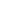 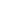 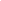 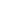 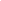 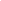 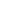 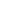 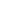 